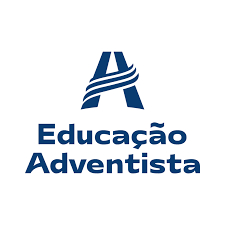 COLÉGIO ADVENTISTA DE ARAÇARIGUAMAMATÉRIA E NOME DO PROFESSOR NOME DO ALUNO TÍTULO DO TRABALHOARAÇARIGUAMA - SP2019Nome do aluno Título do trabalho CidadeanoSUMÁRIO1. Introdução.....................................................................................................2. Desenvolvimento..............................................................................................3. Conclusão..........................................................................................................Referências bibliográficas..................................................................................... 1. INTRODUÇÃOParte inicial do texto, onde deve ser falado a respeito do assunto no qual será tratado. Deve apresentar qual é o objetivo do trabalho.  Tem por finalidade fornecer ao leitor informações a respeito do assunto que será abordado. 2. DESENVOLVIMENTO Parte principal do texto, que contém a apresentação detalhada, isto é, o próprio corpo do trabalho solicitado pelo professor.3. CONCLUSÃOComo a própria palavra já diz, se trata da conclusão do trabalho em si e não um mero texto. É aqui que o estudante/pesquisador expõe os resultados do trabalho. O que aprendeu, quais as contribuições para a sua vida de estudante e o que tal conclusão poderá contribuir também para a sociedade. REFERÊNCIAS BIBLIOGRÁFICASÉ aqui onde o aluno/pesquisador cita de onde foram retiradas as informações do trabalho.LIVROS SOBRENOME, Nome (autor). Título: subtítulo. /Edição./Local de publicação: Editora, Data./Número da página. Ex.TELLES, P.C.S. Tubulações industriais: materiais, projeto e desenho. 7. ed. Rio de Janeiro: Livros técnicos e científicos, 2019, p. 22.SITESLink do site, data de acesso.Ex. Disponível em: http/:www(link do site) Acessado em 00/00/0000ORIENTAÇÕES GERAIS:Margem superior e a esquerda 3 cm.Margem inferior e a direita 2 cm.Espaço 1,5 entre linhas.Na capa e contracapa Fonte Arial/ Times New Roman 14/16Fonte Arial ou Times New Roman no corpo do trabalho: 12.Alinhamento do texto do meio para direita (recuo de 06).Não deixar espaço entre parágrafos.A palavra SUMÁRIO deve ser centralizada ao alto da página e com a mesma fonte de todo o trabalho.A partir da introdução, todas as páginas devem ser numeradas.O número devem vir no canto inferior direito.